CChild Support (Commonwealth Powers) Act 2019Portfolio:Attorney GeneralAgency:Department of JusticeChild Support (Commonwealth Powers) Act 20192019/00715 May 201915 May 2019 (see s. 2)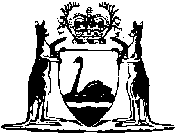 